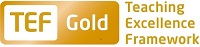 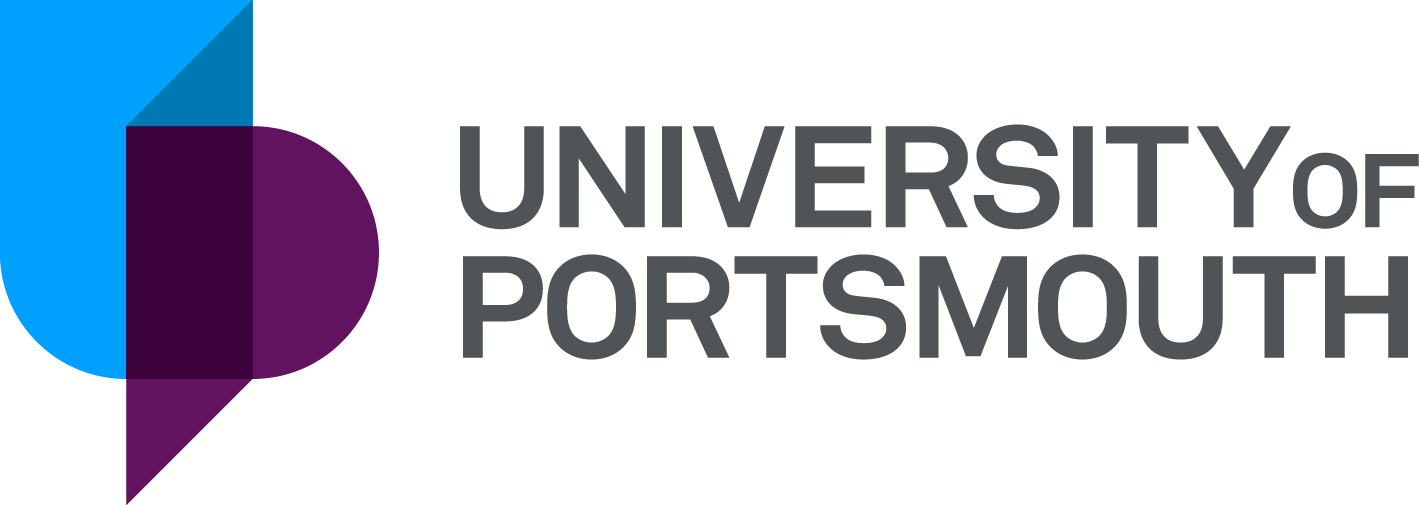 Faculty of Business and Law Accounting and Financial Management Lecturer or Senior Lecturer in Accounting Analytics/Forensic AccountingZZ004477THE POSTPlease see the attached job descriptions and person specifications.TERMS OF APPOINTMENTFull-time PermanentSalary ranges are:Lecturer - £34,520 - £37,706 per annum Senior Lecturer - £38,833 - £47,722 per annum Progress to the top of the scale is by annual increments payable on 1 September each year.  Salary is paid into a bank or building society monthly in arrears.Annual leave entitlement is 35 working days in a full leave year.  The leave year commences on 1 October and staff starting and leaving during that period accrue leave on a pro-rata basis.  In addition, the University is normally closed from Christmas Eve until New Year’s Day inclusive and on bank holidays.In addition, the University is normally closed from Christmas Eve until New Year’s Day inclusive and on bank holidays.There is a probationary period of one year during which new staff will be expected to demonstrate their suitability for the post.  Most academic staff new to Portsmouth will be expected either: to have already Descriptor 2 of the UK Professional Standards for Teaching and Supporting Learning in Higher Education and thus be Fellows of the HE Academy, or to achieve Descriptor 2 within their probationary year.  The UK Professional Standards are a set of standards for the HE sector and can be found at www.heacademy.ac.uk/ukpsf.  The standards were updated in 2011.  Successful achievement of one of the descriptors within the Standards Framework brings with it membership of the HEA at a level commensurate with the descriptor achieved (see table below).A discussion will take place at the formal selection interview about which Descriptor an individual should achieve within their probationary year.  Therefore, it is important that applicants provide full information on the application form where they are in possession of a qualification in learning and teaching in HE and/or where they are already a Fellow of the Higher Education Academy.It is a condition of the appointment for the proper performance of the duties of the post that the appointee will take up residence at a location such that they are able to fulfil the full range of their contractual duties.  This residential requirement will be expected to be fulfilled within twelve months of taking up the appointment.  The University has a scheme of financial assistance towards the cost of relocation, details of which can be found on the University website:http://www.port.ac.uk/departments/services/humanresources/recruitmentandselection/informationforapplicants/removalandseparationguidelinesThe appointee will be eligible to join the Teachers' Pension Scheme.  The scheme's provisions include a final salary based index-linked pension and a lump sum on retirement together with dependants’ benefits.  There is a comprehensive sickness and maternity benefits scheme.
All interview applicants will be required to bring their passport or full birth certificate and any other 'Right to Work' information to interview where it will be copied and verified. The successful applicant will not be able to start work until their right to work documentation has been verified.Please note if you are the successful candidate once the verbal offer of employment has been made and accepted, references will be immediately requested. It is the University’s policy that all employment covering the past three years is referenced. A minimum of two references is required to cover this three year period of employment or study (where there has been no employment). One of your referees must be your current or most recent employer.  The successful candidate will need to bring documentary evidence of their qualifications to Human Resources on taking up their appointment.To comply with UKVI legislation, non-EEA candidates are only eligible to apply for this post if it has been advertised for a total of 28 days. If the position has a requirement for Disclosure and Barring Service check (DBS), this will be stated in the advert.  The DBS Application Form will be provided once the selection process has been completed.All applications must be submitted by Midnight (GMT) on the closing date published.  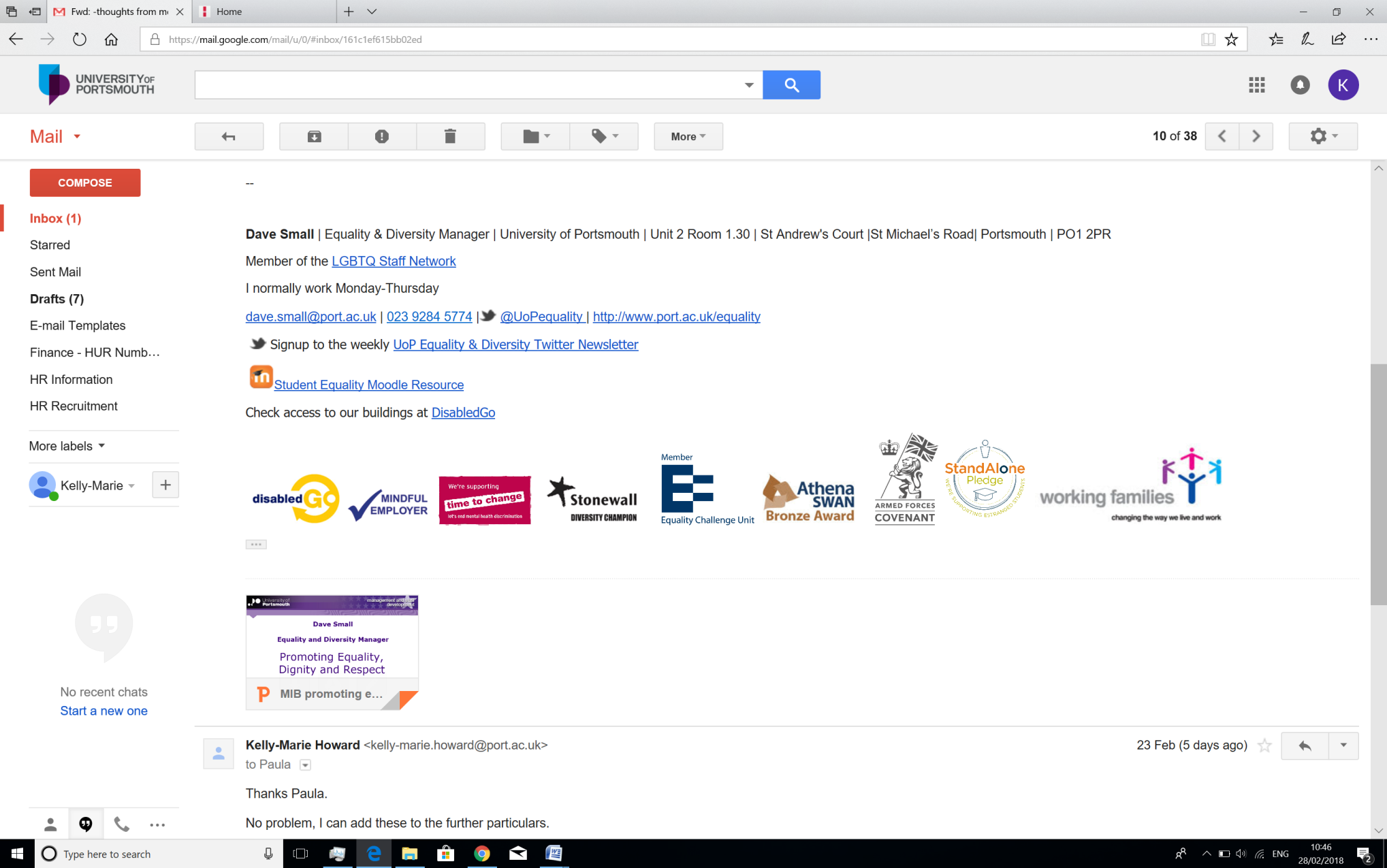 UNIVERSITY OF PORTSMOUTH – RECRUITMENT PAPERWORKJOB DESCRIPTIONPERSON SPECIFICATIONLegend  Rating of attribute: E = essential; D = desirable.  Source of evidence: AF = Application Form; S = Selection Programme (including Interview, Test, Presentation, References)JOB HAZARD IDENTIFICATION FORMCompleted by Line Manager/Supervisor:Managers should use this form and the information contained in it during induction of new staff to identify any training needs or requirement for referral to Occupational Health (OH).Should any of this associated information be unavailable please contact OH (Tel: 023 9284 3187) so that appropriate advice can be given.UNIVERSITY OF PORTSMOUTH – RECRUITMENT PAPERWORKJOB DESCRIPTIONPERSON SPECIFICATIONLegend  Rating of attribute: E = essential; D = desirable.  Source of evidence: AF = Application Form; S = Selection Programme (including Interview, Test, Presentation, References)JOB HAZARD IDENTIFICATION FORMCompleted by Line Manager/Supervisor:Managers should use this form and the information contained in it during induction of new staff to identify any training needs or requirement for referral to Occupational Health (OH).Should any of this associated information be unavailable please contact OH (Tel: 023 9284 3187) so that appropriate advice can be given.DescriptorHEA Fellowship CategoryTarget GroupD1Associate FellowStaff who support learningAcademic  staff with limited teaching portfoliosD2FellowEarly career teaching staffExperienced academic staff with substantive teaching and learning responsibilitiesD3Senior FellowExperienced academic  staff who can demonstrate impact &influence through academic leadership &/or mentoringD4Principal FellowSenior academic staff responsible for institutional leadershipJob Title:Lecturer Grade:7Faculty/Centre:Business and LawDepartment/Service:Location:Accounting and Financial ManagementRichmond BuildingPosition Reference No:ZZ004484Cost Centre:40200Responsible to:Head of Subject GroupResponsible for:N/AEffective date of job description:March 2018Context of Job:As a member of the teaching team contribute to the delivery of undergraduate and postgraduate units and programmes, responding to students’ needs.Purpose of Job: To engage in teaching, scholarship, research and knowledge transfer as part of a team in line with Subject Group/Faculty objectives, and make a significant contribution to the research profile of the Faculty.Key Responsibilities:Contribute as a member of the teaching team to the delivery and review of units within the subject area for undergraduate and postgraduate courses, including marking and verification of assessments.Contribute to continuing development of the curriculum, including proposing new units and active participation at subject group meetings.Engage in research and knowledge transfer activities, either on own initiative or as part of a team, and contribute to enhancing the research profile of the Faculty in line with stated objectives.Supervise undergraduate and postgraduate dissertations, and similar independent learning activities.Undertake academic course-related administrative tasks, including attendance at Examination Boards, as appropriate.Undertake placement visits to undergraduate students and resolve any problems identified by student of employer’s representative.Contribute to student recruitment activities.Ensure teaching material is current through active scholarship.Act as a Personal Tutor to undergraduate and postgraduate students.Take part in relevant aspects of the student support and assessment processes.Working Relationships:Head of Subject GroupAssociate Head of Subject GroupCourse LeadersCourse and Unit TeamsNoAttributesRatingSource1.Specific Knowledge & ExperienceCritical thinkingEAF, SEngagement with and application of theoretical constructs in the subject disciplineEAF, SSufficient breadth and depth of specialist knowledge in Accounting Analytics and/or Forensic AccountingDAF, S2.Skills & AbilitiesAbility to teach at undergraduate and postgraduate levelsEAF, SSkills in the use of appropriate ITEAF, SAbility to communicate with and motivate both undergraduate and postgraduate studentsEAF, SDemonstrable research potential and knowledge transfer skillsEAF, SAbility to collaborate with both academic and administrative colleagues regarding teaching, course management and research activitiesEAF, S3. Qualifications, Education & TrainingA good first degreeEAFA relevant professional or postgraduate qualificationEAFA doctorate or equivalent research trainingDAFHE/FE teaching qualificationDAFCurrent membership of a relevant professional bodyDAF4.Other RequirementsPersonal initiativeEAF, SCommitment to work in an academic environmentEAF, SUnderstand equal opportunity policy in HE and its impact on academic content and issues relating to student and staff welfareEAF, SPreparedness to deliver courses outside the normal working week and in locations outside the UKDAF, SPlease tick box(s) if any of the below are likely to be encountered by the applicant.  This is in order to identify potential job related hazards and minimise associated health effects as far as possible.  Please use this link for further information which should be considered by managers, employees and job applicants.  Please tick box(s) if any of the below are likely to be encountered by the applicant.  This is in order to identify potential job related hazards and minimise associated health effects as far as possible.  Please use this link for further information which should be considered by managers, employees and job applicants.  Please tick box(s) if any of the below are likely to be encountered by the applicant.  This is in order to identify potential job related hazards and minimise associated health effects as far as possible.  Please use this link for further information which should be considered by managers, employees and job applicants.  Please tick box(s) if any of the below are likely to be encountered by the applicant.  This is in order to identify potential job related hazards and minimise associated health effects as far as possible.  Please use this link for further information which should be considered by managers, employees and job applicants.   International travel/Fieldwork                                          13.  Substances to which COSHH    regulations apply (including microorganisms, animal allergens, wood dust, chemicals, skin sensitizers and irritants)                                                   Manual Handling (of loads/people)                                                14.  Working at heightHuman tissue/body fluids (e.g. Healthcare workers, First Aiders, Nursery workers, Laboratory workers)15.  Working with sewage, drains, river or canal water                                    Genetically Modified Organisms                        16.  Confined spacesNoise > 80 DbA                                                 17.  Vibrating tools                                             Night Working     (between 2200 hrs and 0600 hrs)18.  DivingDisplay screen equipment X19.  Compressed gasesRepetitive tasks (e.g. pipette use, book sensitization etc.)                                                         20.  Small print/colour codingIonising radiation/non-ionising radiation/lasers/UV radiation                                       Ionising radiation/non-ionising radiation/lasers/UV radiation                                       21.  Contaminated soil/bio-aerosols10.  Asbestos and lead                                                       10.  Asbestos and lead                                                       22.  Nano-materials                                        22.  Nano-materials                                        11.  Driving on University business (mini-bus, van, bus, forklift truck etc.)                  11.  Driving on University business (mini-bus, van, bus, forklift truck etc.)                  23.  Stress Workplace Stressors (e.g. workplace demands, role clarification, relationships etc.)                                            23.  Stress Workplace Stressors (e.g. workplace demands, role clarification, relationships etc.)                                            12.  Food handling                                            12.  Food handling                                            24.  Other (please specify)                      24.  Other (please specify)                      Name (block capitals)PROFESSOR ANDREW WOODDateMARCH 2018Extension number4281Job Title:Senior Lecturer Grade:8Faculty/Centre:Business and Law Department/Service:Location:Accounting and Financial ManagementRichmond BuildingPosition Reference No:ZZ004477Cost Centre:40200Responsible to:Head of Subject GroupResponsible for:N/AEffective date of job description:March 2018Context of Job:As a member of the teaching team contribute to the delivery of undergraduate and postgraduate units and programmes, responding to students’ needs.Purpose of Job: To engage in teaching, scholarship, research and knowledge transfer as part of a team in line with Subject Group/Faculty objectives, and make a significant contribution to the research or business engagement profile of the Faculty.Key Responsibilities:Design, deliver, review and update units as Unit Coordinator within the subject area for undergraduate and postgraduate courses, including coordination of teaching team where appropriate; set and mark assessments and verify marks of other tutors where appropriate; attend relevant assessment boards.Contribute as a member of the teaching team on units for which post holder is not the unit coordinator.Contribute to continuing development of the curriculum, including proposing new units and active participation at subject group meetings.Engage in research and knowledge transfer activities, either on own initiative or as part of a team, and contribute to enhancing the research and business engagement profile of the Faculty in line with stated objectives.Supervise undergraduate and postgraduate dissertations, and similar independent learning activities.Undertake academic course-related administrative tasks, including attendance at Examination Boards, as appropriate.Undertake placement visits to undergraduate students and resolve any problems identified by student of employer’s representative.Contribute to student recruitment activities.Ensure teaching material is current through active scholarship.Act as a Personal Tutor to undergraduate and postgraduate students.Take part in relevant aspects of the student support and assessment processes.Working Relationships:Head of Subject GroupAssociate Head of Subject GroupCourse LeadersCourse and Unit TeamsNoAttributesRatingSource1.Specific Knowledge & ExperienceCritical thinkingEAF, SEngagement with and application of theoretical constructs in the subject disciplineEAF, SSufficient breadth and depth of specialist knowledge in Accounting Analytics and/or Forensic AccountingDAF, SResearch and business engagement experienceEAF, SConsiderable practitioner experience in the relevant professional fieldDAF, S2.Skills & AbilitiesAbility to teach at undergraduate and postgraduate levelsEAF, SSkills in the use of appropriate ITEAF, SAbility to communicate with and motivate both undergraduate and postgraduate studentsEAF, SA research or business engagement record as evidenced by publications and related research activities, and knowledge transfer skillsDAF, SAbility to collaborate with both academic and administrative colleagues regarding teaching, course management and research activitiesEAF, STeaching experienceEAF, SCurriculum development or course management experienceDAF, STeaching experience at University levelDAF, S3. Qualifications, Education & TrainingA good first degreeEAFA relevant professional or postgraduate qualificationEAFA doctorate or equivalent research trainingDAFHE/FE teaching qualificationDAFCurrent membership of a relevant professional bodyDAF4.Other RequirementsPersonal initiativeEAF, SCommitment to work in an academic environmentEAF, SUnderstand equal opportunity policy in HE and its impact on academic content and issues relating to student and staff welfareEAF, SPreparedness to deliver courses outside the normal working week and in locations outside the UKDAF, SPlease tick box(s) if any of the below are likely to be encountered by the applicant.  This is in order to identify potential job related hazards and minimise associated health effects as far as possible.  Please use this link for further information which should be considered by managers, employees and job applicants.  Please tick box(s) if any of the below are likely to be encountered by the applicant.  This is in order to identify potential job related hazards and minimise associated health effects as far as possible.  Please use this link for further information which should be considered by managers, employees and job applicants.  Please tick box(s) if any of the below are likely to be encountered by the applicant.  This is in order to identify potential job related hazards and minimise associated health effects as far as possible.  Please use this link for further information which should be considered by managers, employees and job applicants.  Please tick box(s) if any of the below are likely to be encountered by the applicant.  This is in order to identify potential job related hazards and minimise associated health effects as far as possible.  Please use this link for further information which should be considered by managers, employees and job applicants.   International travel/Fieldwork                                          13.  Substances to which COSHH    regulations apply (including microorganisms, animal allergens, wood dust, chemicals, skin sensitizers and irritants)                                                   Manual Handling (of loads/people)                                                14.  Working at heightHuman tissue/body fluids (e.g. Healthcare workers, First Aiders, Nursery workers, Laboratory workers)15.  Working with sewage, drains, river or canal water                                    Genetically Modified Organisms                        16.  Confined spacesNoise > 80 DbA                                                 17.  Vibrating tools                                             Night Working     (between 2200 hrs and 0600 hrs)18.  DivingDisplay screen equipment X19.  Compressed gasesRepetitive tasks (e.g. pipette use, book sensitization etc.)                                                         20.  Small print/colour codingIonising radiation/non-ionising radiation/lasers/UV radiation                                       Ionising radiation/non-ionising radiation/lasers/UV radiation                                       21.  Contaminated soil/bio-aerosols10.  Asbestos and lead                                                       10.  Asbestos and lead                                                       22.  Nano-materials                                        22.  Nano-materials                                        11.  Driving on University business (mini-bus, van, bus, forklift truck etc.)                  11.  Driving on University business (mini-bus, van, bus, forklift truck etc.)                  23.  Stress Workplace Stressors (e.g. workplace demands, role clarification, relationships etc.)                                            23.  Stress Workplace Stressors (e.g. workplace demands, role clarification, relationships etc.)                                            12.  Food handling                                            12.  Food handling                                            24.  Other (please specify)                      24.  Other (please specify)                      Name (block capitals)PROFESSOR ANDREW WOODDateMARCH 2018Extension number4281